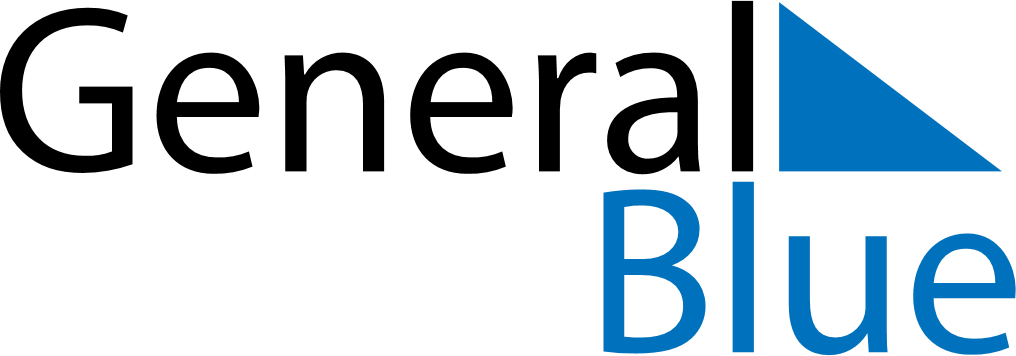 Q2 of 2020TogoQ2 of 2020TogoQ2 of 2020TogoQ2 of 2020TogoQ2 of 2020TogoQ2 of 2020TogoQ2 of 2020TogoApril 2020April 2020April 2020April 2020April 2020April 2020April 2020April 2020April 2020MondayTuesdayTuesdayWednesdayThursdayFridaySaturdaySunday1234567789101112131414151617181920212122232425262728282930May 2020May 2020May 2020May 2020May 2020May 2020May 2020May 2020May 2020MondayTuesdayTuesdayWednesdayThursdayFridaySaturdaySunday123455678910111212131415161718191920212223242526262728293031June 2020June 2020June 2020June 2020June 2020June 2020June 2020June 2020June 2020MondayTuesdayTuesdayWednesdayThursdayFridaySaturdaySunday12234567899101112131415161617181920212223232425262728293030Apr 13: Easter MondayApr 27: Independence DayMay 1: Labour DayMay 21: Ascension DayMay 25: End of Ramadan (Eid al-Fitr)Jun 1: Whit MondayJun 21: Day of the Martyrs